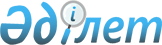 О внесении изменений в решение Кербулакского районного маслихата от 21 декабря 2017 года № 22-123 "О бюджете Кербулакского района на 2018-2020 годы"Решение Кербулакского районного маслихата Алматинской области от 6 августа 2018 года № 37-195. Зарегистрировано Департаментом юстиции Алматинской области 28 августа 2018 года № 4801
      В соответствии с пунктом 4 статьи 106 Бюджетного кодекса Республики Казахстан от 4 декабря 2008 года, подпунктом 1) пункта 1 статьи 6 Закона Республики Казахстан от 23 января 2001 года "О местном государственном управлении и самоуправлении в Республике Казахстан", Кербулакский районный маслихат РЕШИЛ:
      1. Внести в решение Кербулакского районного маслихата "О бюджете Кербулакского района на 2018-2020 годы" от 21 декабря 2017 года № 22-123 (зарегистрирован в Реестре государственной регистрации нормативных правовых актов № 4472, опубликован 24 января 2018 года в Эталонном контрольном банке нормативных правовых актов Республики Казахстан) следующие изменения:
      пункты 1, 3, 4 указанного решения изложить в новой редакции:
      "1. Утвердить районный бюджет на 2018-2020 годы согласно приложениям 1, 2 и 3 к настоящему решению соответственно, в том числе на 2018 год в следующих объемах:
      1) доходы 7 932 356 тысяч тенге, в том числе:
      налоговые поступления 254 458 тысяч тенге;
      неналоговые поступления 16 706 тысяч тенге;
      поступления от продажи основного капитала 12 700 тысяч тенге;
      поступление трансфертов 7 648 492 тысячи тенге, в том числе:
      целевые текущие трансферты 1 656 279 тысяч тенге;
      целевые трансферты на развитие 1 259 453 тысячи тенге;
      субвенции 4 732 760 тысяч тенге;
      2) затраты 7 954 135 тысяч тенге;
      3) чистое бюджетное кредитование 29 973 тысячи тенге, в том числе:
      бюджетные кредиты 57 720 тысяч тенге;
      погашение бюджетных кредитов 27 747 тысяч тенге;
      4) сальдо по операциям с финансовыми активами 0 тенге;
      5) дефицит (профицит) бюджета (-) 51 752 тысячи тенге;
      6) финансирование дефицита (использование профицита) бюджета 51 752 тысячи тенге.";
      "3. Учесть, что в районном бюджете на 2018 год предусмотрены трансферты органам местного самоуправления в сумме 19 095 тысяч тенге, согласно приложению 4 к настоящему решению.";
      "4. Предусмотреть в районном бюджете на 2018 год объемы бюджетных субвенций, передаваемых из районного бюджета в бюджеты сельских округов, в сумме 175 443 тысячи тенге, в том числе:
      Талдыбулакскому сельскому округу 9 062 тысячи тенге;
      Алтынемелскому сельскому округу 14 697 тысяч тенге;
      Когалинскому сельскому округу 28 673 тысячи тенге;
      Коксускому сельскому округу 13 863 тысячи тенге;
      Шубарскому сельскому округу 15 049 тысяч тенге;
      Карашокинскому сельскому округу 36 148 тысяч тенге;
      Басшийскому сельскому округу 23 510 тысячи тенге;
      Шанханайскому сельскому округу 17 860 тысяч тенге;
      Сарыозекскому сельскому округу 897 тысяч тенге;
      Жайнак батырскому сельскому округу 15 684 тысячи тенге.".
      2. Приложения 1, 4 к указанному решению изложить в новой редакции согласно приложениям 1, 2 к настоящему решению.
      3. Контроль за исполнением настоящего решения возложить на постоянную комиссию районного маслихата "По экономике и бюджету района, налогу, поддержке малого и среднего предпринимательства, коммунального хозяйства, озеленению и оказанию услуг населению".
      4. Настоящее решение вводится в действие с 1 января 2018 года. Районный бюджет на 2018 год Распределение трансфертов органам местного самоуправления
					© 2012. РГП на ПХВ «Институт законодательства и правовой информации Республики Казахстан» Министерства юстиции Республики Казахстан
				
      Председатель сессии Кербулакского

      районного маслихата

М. Нурелов

      Секретарь Кербулакского

      районного маслихата

Б. Рысбеков
Приложение 1 к решению Кербулакского районного маслихата от " 6 " августа 2018 года № 37-195 "О внесении изменений в решение Кербулакского районного маслихата от 21 декабря 2017 года № 22-123 "О бюджете Кербулакского района на 2018 -2020 годы"Приложение 1 к решению Кербулакского районного маслихата от 21 декабря 2017 года № 22-123 "О бюджете Кербулакского района на 2018 -2020 годы"
Категория Наименование
Категория Наименование
Категория Наименование
Категория Наименование
Сумма (тысяч тенге)
Класс
Класс
Класс
Сумма (тысяч тенге)
Подкласс
Подкласс
Сумма (тысяч тенге)
1
2
3
4
5
1. Доходы
7932356
1
Налоговые поступления
254458
01
Подоходный налог
8334
2
Индивидуальный подоходный налог
8334
04
Hалоги на собственность
214332
1
Hалоги на имущество
164234
3
Земельный налог
4123
4
Hалог на транспортные средства
39925
5
Единый земельный налог
6050
05
Внутренние налоги на товары, работы и услуги
24742
2
Акцизы
4000
3
Поступления за использование природных и других ресурсов
6842
4
Сборы за ведение предпринимательской и профессиональной деятельности
13900
08
Обязательные платежи, взимаемые за совершение юридически значимых действий и (или) выдачу документов уполномоченными на то государственными органами или должностными лицами
7050
1
Государственная пошлина
7050
2
Неналоговые поступления
16706
01
Доходы от государственной собственности
3194
5
Доходы от аренды имущества, находящегося в государственной собственности
3194
04
Штрафы, пени, санкции, взыскания, налагаемые государственными учреждениями, финансируемыми из государственного бюджета, а также содержащимися и финансируемыми из бюджета (сметы расходов) Национального Банка Республики Казахстан 
1057
1
Штрафы, пени, санкции, взыскания, налагаемые государственными учреждениями, финансируемыми из государственного бюджета, а также содержащимися и финансируемыми из бюджета (сметы расходов) Национального Банка Республики Казахстан, за исключением поступлений от организаций нефтяного сектора и в Фонд компенсации потерпевшим
1057
06
Прочие неналоговые поступления
12455
1
Прочие неналоговые поступления
12455
3
Поступления от продажи основного капитала
12700
01
Продажа государственного имущества, закрепленного за государственными учреждениями
6000
1
Продажа государственного имущества, закрепленного за государственными учреждениями
6000
03
Продажа земли и нематериальных активов
6700
1
Продажа земли
6700
4
Поступления трансфертов
7648492
02
Трансферты из вышестоящих органов государственного управления
7648492
2
Трансферты из областного бюджета
7648492
Функциональные группы Наименование
Функциональные группы Наименование
Функциональные группы Наименование
Функциональные группы Наименование
Функциональные группы Наименование
Сумма (тысяч тенге)
Малая функция
Малая функция
Малая функция
Малая функция
Сумма (тысяч тенге)
Администратор бюджетной программы
Администратор бюджетной программы
Администратор бюджетной программы
Сумма (тысяч тенге)
Программа
Программа
Сумма (тысяч тенге)
1
2
3
4
5
6
2. Затраты 
7954135
01
Государственные услуги общего характера
329572
1
Представительные, исполнительные и другие органы, выполняющие общие функции государственного управления
275069
112
Аппарат маслихата района (города областного значения)
20040
001
Услуги по обеспечению деятельности маслихата района (города областного значения)
19446
003
Капитальные расходы государственного органа 
594
122
Аппарат акима района (города областного значения)
160012
001
Услуги по обеспечению деятельности акима района (города областного значения)
94362
003
Капитальные расходы государственного органа 
11527
113
Целевые текущие трансферты из местных бюджетов
54123
123
Аппарат акима района в городе, города районного значения, поселка, села, сельского округа
95017
001
Услуги по обеспечению деятельности акима района в городе, города районного значения, поселка, села, сельского округа
90419
022
Капитальные расходы государственного органа 
4598
2
Финансовая деятельность
21412
452
Отдел финансов района (города областного значения)
21412
001
Услуги по реализации государственной политики в области исполнения бюджета и управления коммунальной собственностью района (города областного значения)
16758
003
Проведение оценки имущества в целях налогообложения
666
010
Приватизация, управление коммунальным имуществом, постприватизационная деятельность и регулирование споров, связанных с этим 
3692
018
Капитальные расходы государственного органа 
296
5
Планирование и статистическая деятельность
31091
453
Отдел экономики и бюджетного планирования района (города областного значения)
31091
001
Услуги по реализации государственной политики в области формирования и развития экономической политики, системы государственного планирования
21762
004
Капитальные расходы государственного органа 
9329
9
Прочие государственные услуги общего характера
2000
467
Отдел строительства района (города областного значения)
2000
040
Развитие объектов государственных органов
2000
02
Оборона
3399
1
Военные нужды
2164
122
Аппарат акима района (города областного значения)
2164
005
Мероприятия в рамках исполнения всеобщей воинской обязанности
2164
2
Организация работы по чрезвычайным ситуациям
1235
122
Аппарат акима района (города областного значения)
1235
007
Мероприятия по профилактике и тушению степных пожаров районного (городского) масштаба, а также пожаров в населенных пунктах, в которых не созданы органы государственной противопожарной службы
1235
04
Образование
4870245
1
Дошкольное воспитание и обучение
102610
464
Отдел образования района (города областного значения)
102610
040
Реализация государственного образовательного заказа в дошкольных организациях образования
102610
2
Начальное, основное среднее и общее среднее образование
4005336
464
Отдел образования района (города областного значения)
3875333
003
Общеобразовательное обучение
3875333
465
Отдел физической культуры и спорта района (города областного значения)
110769
017
Дополнительное образование для детей и юношества по спорту
110769
467
Отдел строительства района (города областного значения)
19234
024
Строительство и реконструкция объектов начального, основного среднего и общего среднего образования
19234
9
Прочие услуги в области образования
762299
464
Отдел образования района (города областного значения)
762299
001
Услуги по реализации государственной политики на местном уровне в области образования 
17340
004
Информатизация системы образования в государственных учреждениях образования района (города областного значения)
13300
005
Приобретение и доставка учебников, учебно-методических комплексов для государственных учреждений образования района (города областного значения)
93844
012
Капитальные расходы государственного органа 
370
015
Ежемесячная выплата денежных средств опекунам (попечителям) на содержание ребенка-сироты (детей-сирот), и ребенка (детей), оставшегося без попечения родителей
12535
067
Капитальные расходы подведомственных государственных учреждений и организаций
357158
113
Целевые текущие трансферты из местных бюджетов
267752
06
Социальная помощь и социальное обеспечение
400255
1
Социальное обеспечение
45826
451
Отдел занятости и социальных программ района (города областного значения)
42000
005
Государственная адресная социальная помощь
42000
464
Отдел образования района (города областного значения)
3826
030
Содержание ребенка (детей), переданного патронатным воспитателям
1526
031
Государственная поддержка по содержанию детей-сирот и детей, оставшихся без попечения родителей, в детских домах семейного типа и приемных семьях
2300
2
Социальная помощь
323079
451
Отдел занятости и социальных программ района (города областного значения)
323079
002
Программа занятости
118567
004
Оказание социальной помощи на приобретение топлива специалистам здравоохранения, образования, социального обеспечения, культуры, спорта и ветеринарии в сельской местности в соответствии с законодательством Республики Казахстан
29379
006
Оказание жилищной помощи 
20696
007
Социальная помощь отдельным категориям нуждающихся граждан по решениям местных представительных органов
10765
010
Материальное обеспечение детей-инвалидов, воспитывающихся и обучающихся на дому
2914
014
Оказание социальной помощи нуждающимся гражданам на дому
43996
017
Обеспечение нуждающихся инвалидов обязательными гигиеническими средствами и предоставление услуг специалистами жестового языка, индивидуальными помощниками в соответствии с индивидуальной программой реабилитации инвалида
54099
023
Обеспечение деятельности центров занятости населения
42663
9
Прочие услуги в области социальной помощи и социального обеспечения
31350
451
Отдел занятости и социальных программ района (города областного значения)
31350
001
Услуги по реализации государственной политики на местном уровне в области обеспечения занятости и реализации социальных программ для населения
24839
011
Оплата услуг по зачислению, выплате и доставке пособий и других социальных выплат
2301
021
Капитальные расходы государственного органа 
518
050
Реализация Плана мероприятий по обеспечению прав и улучшению качества жизни инвалидов в Республике Казахстан на 2012 – 2018 годы
3692
07
Жилищно-коммунальное хозяйство
1421004
1
Жилищное хозяйство
286994
467
Отдел строительства района (города областного значения)
269826
003
Проектирование и (или) строительство, реконструкция жилья коммунального жилищного фонда
3722
004
Проектирование, развитие и (или) обустройство инженерно-коммуникационной инфраструктуры
266104
487
Отдел жилищно-коммунального хозяйства и жилищной инспекции района (города областного значения)
17168
001
Услуги по реализации государственной политики на местном уровне в области жилищно-коммунального хозяйства и жилищного фонда
14946
003
Капитальные расходы государственного органа 
222
005
Организация сохранения государственного жилищного фонда
2000
2
Коммунальное хозяйство
1114434
487
Отдел жилищно-коммунального хозяйства и жилищной инспекции района (города областного значения)
1114434
016
Функционирование системы водоснабжения и водоотведения
137256
028
Развитие коммунального хозяйства
515044
029
Развитие системы водоснабжения и водоотведения
462134
3
Благоустройство населенных пунктов
19576
487
Отдел жилищно-коммунального хозяйства и жилищной инспекции района (города областного значения)
19576
017
Обеспечение санитарии населенных пунктов
282
025
Освещение улиц в населенных пунктах
9294
030
Благоустройство и озеленение населенных пунктов
10000
08
Культура, спорт, туризм и информационное пространство
203756
1
Деятельность в области культуры
64382
455
Отдел культуры и развития языков района (города областного значения)
64382
003
Поддержка культурно-досуговой работы
64382
2
Спорт
28312
465
Отдел физической культуры и спорта района (города областного значения)
28312
001
Услуги по реализации государственной политики на местном уровне в сфере физической культуры и спорта
6925
004
Капитальные расходы государственного органа 
2548
006
Проведение спортивных соревнований на районном (города областного значения) уровне
1433
007
Подготовка и участие членов сборных команд района (города областного значения) по различным видам спорта на областных спортивных соревнованиях
9670
032
Капитальные расходы подведомственных государственных учреждений и организаций
7736
3
Информационное пространство
71724
455
Отдел культуры и развития языков района (города областного значения)
59233
006
Функционирование районных (городских) библиотек
58198
007
Развитие государственного языка и других языков народа Казахстана
1035
456
Отдел внутренней политики района (города областного значения)
12491
002
Услуги по проведению государственной информационной политики
12491
9
Прочие услуги по организации культуры, спорта, туризма и информационного пространства
39338
455
Отдел культуры и развития языков района (города областного значения)
24766
001
Услуги по реализации государственной политики на местном уровне в области развития языков и культуры
7352
010
Капитальные расходы государственного органа 
148
032
Капитальные расходы подведомственных государственных учреждений и организаций
17266
456
Отдел внутренней политики района (города областного значения)
14572
001
Услуги по реализации государственной политики на местном уровне в области информации, укрепления государственности и формирования социального оптимизма граждан
14350
006
Капитальные расходы государственного органа 
222
10
Сельское, водное, лесное, рыбное хозяйство, особо охраняемые природные территории, охрана окружающей среды и животного мира, земельные отношения
248073
1
Сельское хозяйство
213920
462
Отдел сельского хозяйства района (города областного значения)
19715
001
Услуги по реализации государственной политики на местном уровне в сфере сельского хозяйства
18771
006
Капитальные расходы государственного органа 
944
473
Отдел ветеринарии района (города областного значения)
194205
001
Услуги по реализации государственной политики на местном уровне в сфере ветеринарии
13369
003
Капитальные расходы государственного органа 
370
006
Организация санитарного убоя больных животных
618
007
Организация отлова и уничтожения бродячих собак и кошек
2650
008
Возмещение владельцам стоимости изымаемых и уничтожаемых больных животных, продуктов и сырья животного происхождения
4119
009
Проведение ветеринарных мероприятий по энзоотическим болезням животных
953
010
Проведение мероприятий по идентификации сельскохозяйственных животных
8251
011
Проведение противоэпизоотических мероприятий
163875
6
Земельные отношения
14858
463
Отдел земельных отношений района (города областного значения)
14858
001
Услуги по реализации государственной политики в области регулирования земельных отношений на территории района (города областного значения)
13595
006
Землеустройство, проводимое при установлении границ районов, городов областного значения, районного значения, сельских округов, поселков, сел
891
007
Капитальные расходы государственного органа
372
9
Прочие услуги в области сельского, водного, лесного, рыбного хозяйства, охраны окружающей среды и земельных отношений
19295
453
Отдел экономики и бюджетного планирования района (города областного значения)
19295
099
Реализация мер по оказанию социальной поддержки специалистов
19295
11
Промышленность, архитектурная, градостроительная и строительная деятельность
21718
2
Архитектурная, градостроительная и строительная деятельность
21718
467
Отдел строительства района (города областного значения)
12596
001
Услуги по реализации государственной политики на местном уровне в области строительства
12374
017
Капитальные расходы государственного органа 
222
468
Отдел архитектуры и градостроительства района (города областного значения)
9122
001
Услуги по реализации государственной политики в области архитектуры и градостроительства на местном уровне
8474
004
Капитальные расходы государственного органа 
648
12
Транспорт и коммуникация
238575
1
Автомобильный транспорт
230684
485
Отдел пассажирского транспорта и автомобильных дорог района (города областного значения)
230684
023
Обеспечение функционирования автомобильных дорог
230684
9
Прочие услуги в сфере транспорта и коммуникаций
7891
485
Отдел пассажирского транспорта и автомобильных дорог района (города областного значения)
7891
001
Услуги по реализации государственной политики на местном уровне в области пассажирского транспорта и автомобильных дорог
7043
003
Капитальные расходы государственного органа 
848
13
Прочие
21516
3
Поддержка предпринимательской деятельности и защита конкуренции
14966
469
Отдел предпринимательства района (города областного значения)
14966
001
Услуги по реализации государственной политики на местном уровне в области развития предпринимательства 
9497
003
Поддержка предпринимательской деятельности
3600
004
Капитальные расходы государственного органа
1869
9
Прочие
6550
452
Отдел финансов района (города областного значения)
6550
012
Резерв местного исполнительного органа района (города областного значения) 
6550
15
Трансферты 
196022
1
Трансферты 
196022
452
Отдел финансов района (города областного значения)
196022
006
Возврат неиспользованных (недоиспользованных) целевых трансфертов
1524
038
Субвенции
175443
051
Трансферты органам местного самоуправления 
19055
Функциональные группы Наименование
Функциональные группы Наименование
Функциональные группы Наименование
Функциональные группы Наименование
Функциональные группы Наименование
Сумма (тысяч тенге)
Малая функция
Малая функция
Малая функция
Малая функция
Сумма (тысяч тенге)
Администратор бюджетной программы
Администратор бюджетной программы
Администратор бюджетной программы
Сумма (тысяч тенге)
Программа
Программа
Сумма (тысяч тенге)
1
2
3
4
5
6
3. Чистое бюджетное кредитование
29 973
Бюджетные кредиты
57 720
10
Сельское, водное, лесное, рыбное хозяйство, особо охраняемые природные территории, охрана окружающей среды и животного мира, земельные отношения
57 720
9
Сельское хозяйство
57 720
453
Отдел экономики и бюджетного планирования района (города областного значения)
57 720
006
Бюджетные кредиты для реализации мер социальной поддержки специалистов
57 720
Категория Наименование
Категория Наименование
Категория Наименование
Категория Наименование
Сумма (тысяч тенге)
Класс
Класс
Класс
Сумма (тысяч тенге)
Подкласс
Подкласс
Сумма (тысяч тенге)
1
2
3
4
5
5
Погашение бюджетных кредитов
27 747
01
Погашение бюджетных кредитов
27 747
1
Погашение бюджетных кредитов, выданных из государственного бюджета
27 747
Функциональные группы Наименование
Функциональные группы Наименование
Функциональные группы Наименование
Функциональные группы Наименование
Функциональные группы Наименование
Сумма (тысяч тенге)
Малая функция
Малая функция
Малая функция
Малая функция
Сумма (тысяч тенге)
Администратор бюджетной программы
Администратор бюджетной программы
Администратор бюджетной программы
Сумма (тысяч тенге)
Программа
Программа
Сумма (тысяч тенге)
1
2
3
4
5
6
4. Сальдо по операциям с финансовыми активами
0
 

Категория Наименование
 

Категория Наименование
 

Категория Наименование
 

Категория Наименование
Сумма (тысяч тенге)
Класс
Класс
Класс
Сумма (тысяч тенге)
Подкласс
Подкласс
Сумма (тысяч тенге)
1
2
3
4
5
5. Дефицит (профицит) бюджета
-51 752
6. Финансирование дефицита (использование профицита) бюджета
51 752
7
Поступления займов
57 720
01
Внутренние государственные займы
57 720
2
Договоры займа
57 720
8
Используемые остатки бюджетных средств
21779
01
Остатки бюджетных средств
21779
1
Свободные остатки бюджетных средств
21779
Функциональные группы Наименование
Функциональные группы Наименование
Функциональные группы Наименование
Функциональные группы Наименование
Функциональные группы Наименование
Сумма (тысяч тенге)
Малая функция
Малая функция
Малая функция
Малая функция
Сумма (тысяч тенге)
Администратор бюджетной программы
Администратор бюджетной программы
Администратор бюджетной программы
Сумма (тысяч тенге)
Программа
Программа
Сумма (тысяч тенге)
1
2
3
4
5
6
16
Погашение займов
27 747
1
Погашение займов
27 747
452
Отдел финансов района (города областного значения)
27 747
008
Погашение долга местного исполнительного органа перед вышестоящим бюджетом
27 747Приложение 2 к решению Кербулакского районного маслихата от " 6 " августа 2018 года № 37-195 "О внесении изменений в решение Кербулакского районного маслихата от 21 декабря 2017 года № 22-123 "О бюджете Кербулакского района на 2018-2020 годы"Приложение 4 к решению Кербулакского районного маслихата от 21 декабря 2017 года № 22-123 "О бюджете Кербулакского района на 2018-2020 годы"
№
Наименование
Сумма (тысяч тенге)
Всего
19055
1
Государственное учреждения "Аппарат акима Каспанского сельского округа" 
3980
2
Государственное учреждения "Аппарат акима Жоламанского сельского округа" 
3313
3
Государственное учреждения "Аппарат акима Сарыбулакского сельского округа" 
3642
4
Государственное учреждения "Аппарат акима Сарыбастауского сельского округа" 
3536
5
Государственное учреждения "Аппарат акима Кызылжарского сельского округа" 
4584